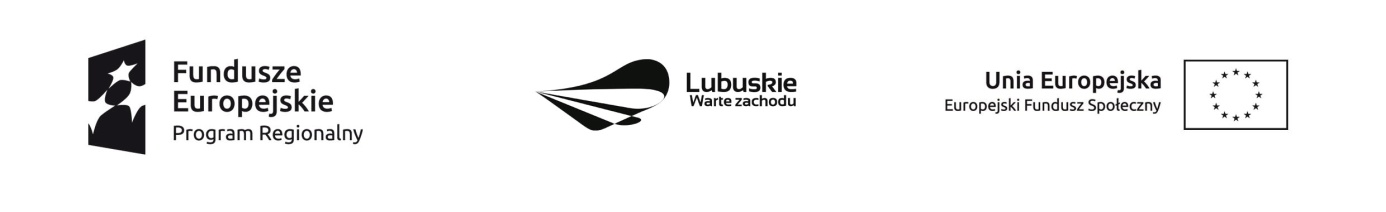         Krosno Odrzańskie, 20.05.2019 r.Ogłoszenie	Dyrektor Powiatowego Centrum Pomocy Rodzinie w Krośnie Odrzańskim informuje, że w wyniku zakończonego naboru ofert zgodnego z Zapytaniem ofertowym nr 7/RPO/2019 na zorganizowanie               pikniku integracyjnego dla rodzin zastępczych pt. „Piknik rodzinny” w dniu 8.06.2019 r. w ramach projektu pn. „Aktywność – potencjał – rozwój” wybrano najkorzystniejszą ofertę złożoną przez Wykonawcę:Firma Handlowo-Usługowa „Admar” Beata Pietrzak, ul. Łużycka 3c, 66-615 Dąbieza kwotę brutto 3 075,00 zł (słownie: trzy tysiące siedemdziesiąt pięć złotych 00/100)Wybrana oferta spełnia wymogi formalne i prawne zawarte w treści ogłoszenia.Cena za wykonanie usługi mieści się w kwocie zaplanowanej w budżecie na realizację powyższego zadania.DyrektorPowiatowego  Centrum Pomocy Rodziniew Krośnie OdrzańskimZofia Mielcarek